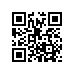 О составе государственной экзаменационной комиссии по проведению государственной итоговой аттестации студентов образовательной программы «История художественной культуры и рынок искусства» факультета гуманитарных наук и секретаре государственной экзаменационной комиссииПРИКАЗЫВАЮ:Утвердить государственную экзаменационную комиссию (далее – ГЭК) по проведению государственной итоговой аттестации (защите выпускных квалификационных работ) студентов 2 курса образовательной программы магистратуры  «История художественной культуры и рынок искусства», направления подготовки 46.04.01 «История», факультета гуманитарных наук, очной формы обучения в составе:Председатель ГЭК – Черный В.Д., (доктор культурологии, профессор, профессор кафедры истории русского искусства Российского государственного гуманитарного университета).Члены ГЭК:- Гусева А.В., (доцент Школы исторических наук НИУ ВШЭ, академический руководитель образовательной программы «История художественной культуры и рынок искусства»),          - Чамина Н.Ю., (кандидат искусствоведения, доцент Школы исторических наук НИУ ВШЭ)- Нефедова О.В., (кандидат искусствоведения, доцент Школы исторических наук НИУ ВШЭ).- Якимович Е.А., (кандидат искусствоведения, Институт дополнительного образования Российского государственного гуманитарного университета программа профессиональной переподготовки «Всеобщей истории искусств»),- Алтухова Н.И., (референт по науке Церковно-научный центр «Православная Энциклопедия», научный сотрудник Отдела западноевропейского Средневековья и раннего и Нового времени, Институт всеобщей истории РАН),Секретарь ГЭК – Григорьева Ю.А., менеджер факультета гуманитарных наук.Проректор				          				                        С.Ю. Рощин                                                                                Регистрационный номер: 6.18.1-01/1305-16Дата регистрации: 13.05.2019